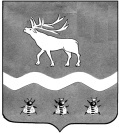 трЁхсторонняя комиссия по РеГУЛИРОВАНИЮ СОЦИАЛЬНО-ТРУДОВЫХ ОТНОШЕНИЙ в ЯКОВЛЕВСКОМ МУНИЦИПАЛЬНОМ округе            692361, Приморский край, Яковлевский район, с. Яковлевка, пер. Почтовый, 7,                                                                  т./ф. (42371) 91620Р Е Ш Е Н И Е № 3   от «19» декабря 2023 года   15:30        Заслушав и обсудив информацию главного специалиста по государственному управлению охраной труда Администрации Яковлевского муниципального округа «О заключении коллективных  договоров и соглашений в трудовых коллективах  Яковлевского муниципального округа по состоянию 19 декабря 2023 года», трёхсторонняя  комиссия по регулированию социально-трудовых отношений в Яковлевском муниципальном округеРЕШИЛА:Информацию главного специалиста по государственному управлению охраной труда Администрации Яковлевского муниципального округа Абраменок Оксаны Алексеевны «О заключении коллективных  договоров и соглашений в трудовых коллективах  Яковлевского муниципального района по состоянию 19 декабря 2023 года» принять к сведению и разместить на сайте Администрации Яковлевского муниципального округа.Рекомендовать профсоюзным организациям Яковлевского муниципального округа:Принимать участие в формировании содержания коллективного договора. В соответствии со ст. ст. 40,41,42,43,44 Трудового кодекса РФ.         2.2. Вести постоянный  контроль  за  выполнением коллективных договоров, соглашений по улучшению условий  охраны труда.  Контроль согласно ст. 51 Трудового Кодекса РФ, осуществлять со сторонами социального партнерства, их представителями, осуществляющими органами по труду.        3. Рекомендовать руководителям организаций всех форм собственности Яковлевского муниципального округа:        3.1. Своевременно разрабатывать коллективный договор в соответствии со статьей 50 Трудового кодекса Российской Федерации и примерным содержанием, структурой коллективного договора  статьи 41 Трудового кодекса Российской Федерации.    3.2. Направлять коллективный договор, соглашение (в 3-х экземплярах) в течение семи дней со дня подписания с протоколом собрания коллектива работников по заключению коллективного договора с сопроводительным письмом и реквизитами организации на уведомительную регистрацию в Министерство труда и социальной политики Приморского края, по адресу: 690091, г. Владивосток, ул. Пушкинская 13. Руководителям: МБОУ «СОШ №2 с. Варфоломеевка», МБОУ «СОШ №1 с. Новосысоевка», МБОУ «СОШ №2 с. Новосысоевка», МКУ «Управление культуры», МБУ «Межпоселенческий районный Дом культуры», СХПК «Полевой», КГКУ «Центр содействия семейному устройству детей сирот и детей оставшихся без попечения родителей, с. Яковлевка», разработать коллективные договора в срок до 1 марта 2024 года.  Главному специалисту по государственному управлению охраной труда Администрации Яковлевского муниципального округа продолжить организационно-правовую и методическую помощь организациям разных форм собственности, находящихся на территории Яковлевского муниципального округа по заключению коллективных договоров и их реализации.     6.Трехсторонней комиссии по регулированию социально-трудовых отношений в Яковлевском муниципальном округе ежегодно рассматривать  на заседании ход выполнения решения комиссии. Координатор трёхсторонней  комиссии  по регулированию социально-трудовых отношенийв Яковлевском муниципальном округе, заместитель главы Администрации Яковлевского муниципального округа                                                               С.А. ШиловтрЁхсторонняя комиссия по РеГУЛИРОВАНИЮ СОЦИАЛЬНО-ТРУДОВЫХ ОТНОШЕНИЙ в ЯКОВЛЕВСКОМ МУНИЦИПАЛЬНОМ округе            692361, Приморский край, Яковлевский район, с. Яковлевка, пер. Почтовый, 7,                                                                  т./ф. (42371) 91620Р Е Ш Е Н И Е № 3   от «19» декабря 2023 года   15:30     Заслушав и обсудив информацию главного специалиста по государственному управлению охраной труда Администрации Яковлевского муниципального округа «О заключении коллективных  договоров и соглашений в трудовых коллективах  Яковлевского муниципального округа по состоянию 19 декабря 2023 года», трёхсторонняя  комиссия по регулированию социально-трудовых отношений в Яковлевском муниципальном округеРЕШИЛА:Информацию главного специалиста по государственному управлению охраной труда Администрации Яковлевского муниципального округа Абраменок Оксаны Алексеевны «О заключении коллективных  договоров и соглашений в трудовых коллективах  Яковлевского муниципального района по состоянию 19 декабря 2023 года» принять к сведению и разместить на сайте Администрации Яковлевского муниципального округа.Рекомендовать профсоюзным организациям Яковлевского муниципального округа:Принимать участие в формировании содержания коллективного договора. В соответствии со ст. ст. 40,41,42,43,44 Трудового кодекса РФ.         2.2. Вести постоянный  контроль  за  выполнением коллективных договоров, соглашений по улучшению условий  охраны труда.  Контроль согласно ст. 51 Трудового Кодекса РФ, осуществлять со сторонами социального партнерства, их представителями, осуществляющими органами по труду.        3. Рекомендовать руководителям организаций всех форм собственности Яковлевского муниципального округа:        3.1. Своевременно разрабатывать коллективный договор в соответствии со статьей 50 Трудового кодекса Российской Федерации и примерным содержанием, структурой коллективного договора  статьи 41 Трудового кодекса Российской Федерации.    3.2. Направлять коллективный договор, соглашение (в 3-х экземплярах) в течение семи дней со дня подписания с протоколом собрания коллектива работников по заключению коллективного договора с сопроводительным письмом и реквизитами организации на уведомительную регистрацию в Министерство труда и социальной политики Приморского края, по адресу: 690091, г. Владивосток, ул. Пушкинская 13. 4. Руководителям: МБОУ «СОШ №2 с. Варфоломеевка», МБОУ «СОШ №1 с. Новосысоевка», МБОУ «СОШ №2 с. Новосысоевка», МКУ «Управление культуры», МБУ «Межпоселенческий районный Дом культуры», СХПК «Полевой», КГКУ «Центр содействия семейному устройству детей сирот и детей оставшихся без попечения родителей, с. Яковлевка», разработать коллективные договора в срок до 1 марта 2024 года. 5. Главному специалисту по государственному управлению охраной труда Администрации Яковлевского муниципального округа продолжить организационно-правовую и методическую помощь организациям разных форм собственности, находящихся на территории Яковлевского муниципального округа по заключению коллективных договоров и их реализации.    6.Трехсторонней комиссии по регулированию социально-трудовых отношений в Яковлевском муниципальном округе ежегодно рассматривать  на заседании ход выполнения решения комиссии. Координатор трёхсторонней  комиссии  по регулированию социально-трудовых отношенийв Яковлевском муниципальном округе, заместитель главы Администрации Яковлевского муниципального округа                                                                С.А. Шилов